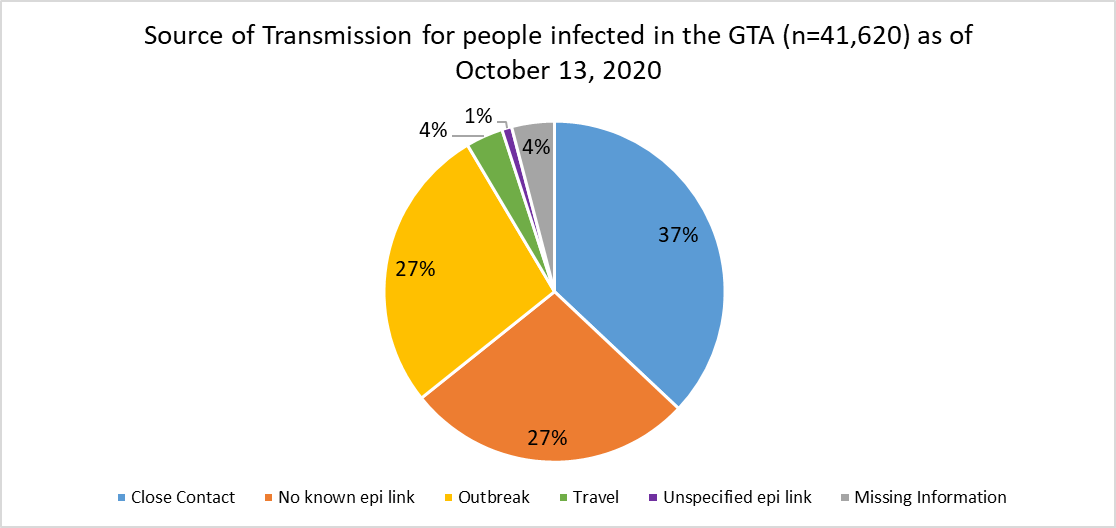 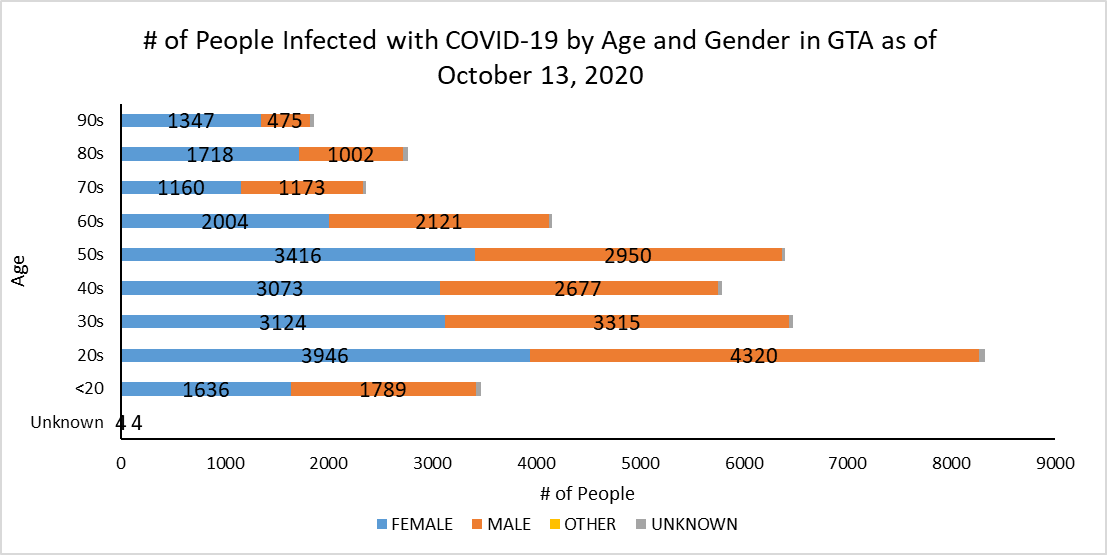 Footnote: There are a total of 14 cases where gender was indicated as “Other” (including “Transgender”) and another 352 cases where gender was unknown.Source: Data as of October 13, 2020 (extracted from https://data.ontario.ca/dataset/confirmed-positive-cases-of-covid-19-in-ontario)COVID 19 Cases in  Greater Toronto Area by Public Health UnitAs of October 13, 2020COVID 19 Cases in  Greater Toronto Area by Public Health UnitAs of October 13, 2020COVID 19 Cases in  Greater Toronto Area by Public Health UnitAs of October 13, 2020COVID 19 Cases in  Greater Toronto Area by Public Health UnitAs of October 13, 2020# of People Infected# of Deaths# of People RecoveredDurham Region Health Department2,4181812,140Halton Region Health Department1,537271,336Peel Public Health10,8423259,557Toronto Public Health21,7611,30018,074York Region Public Health Services5,0622584,210Overall GTA41,6202,09135,317